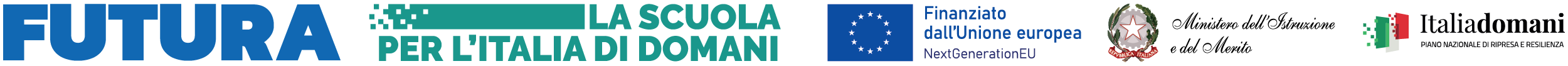  						Al Dirigente scolastico del Liceo statale DemocritoInvestimento 3.1: Nuove competenze e nuovi linguaggi Azioni di potenziamento delle competenze STEM e multilinguistiche (D.M. 65/2023)Il sottoscritto ……………………………………………………… ,la sottoscritta ………………………………………………… esercenti la responsabilità genitoriale sulla studentessa/ sullo studente……………………………………………………… nato il ………….. frequentante la ………………………………. classe ………dell’indirizzo……………….. …………………………..………………….. del Liceo statale Democrito manifestano  il proprio interesse a far aderire l’alunno/a al seguente percorso: □ Laboratori di matematica□ Matematica e IA□ Arduino□ Fisica Digitale□ Biologia: le basi molecolari della vita□ Corso di inglese  C1□ Corso di inglese  B2□ Ostia antica accessibile:un viaggio nel  METAVERSO□ Percorso di tutoraggio per l’orientamento agli studi e alle carriere STEM  Dichiara/no di impegnarsi a far frequentare l’alunno/a assiduamente e, ove previsto, a far conseguire la certificazione finale. Data …………………………………… Firme ……………………………………………………… ……………………………………….…………….